Jørgen Eliassen i Nordland fylkeskommune har laget en serie bilder som veiledning for saksbehandlere i fylket. Vi har fått anledning til å publisere disse bildene i denne artikkel (løsning). Søknad- og tilsagnsregister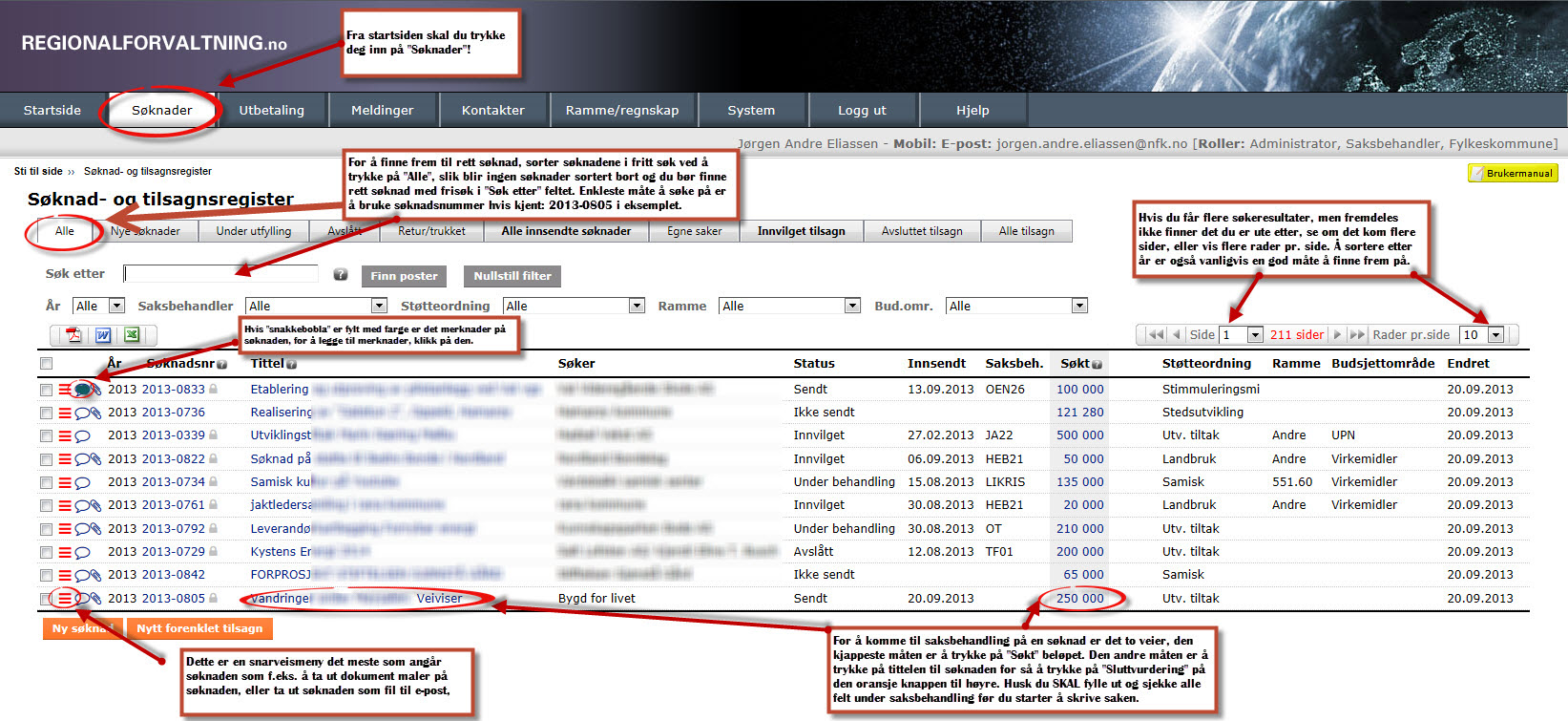 Søknad - beskrivelse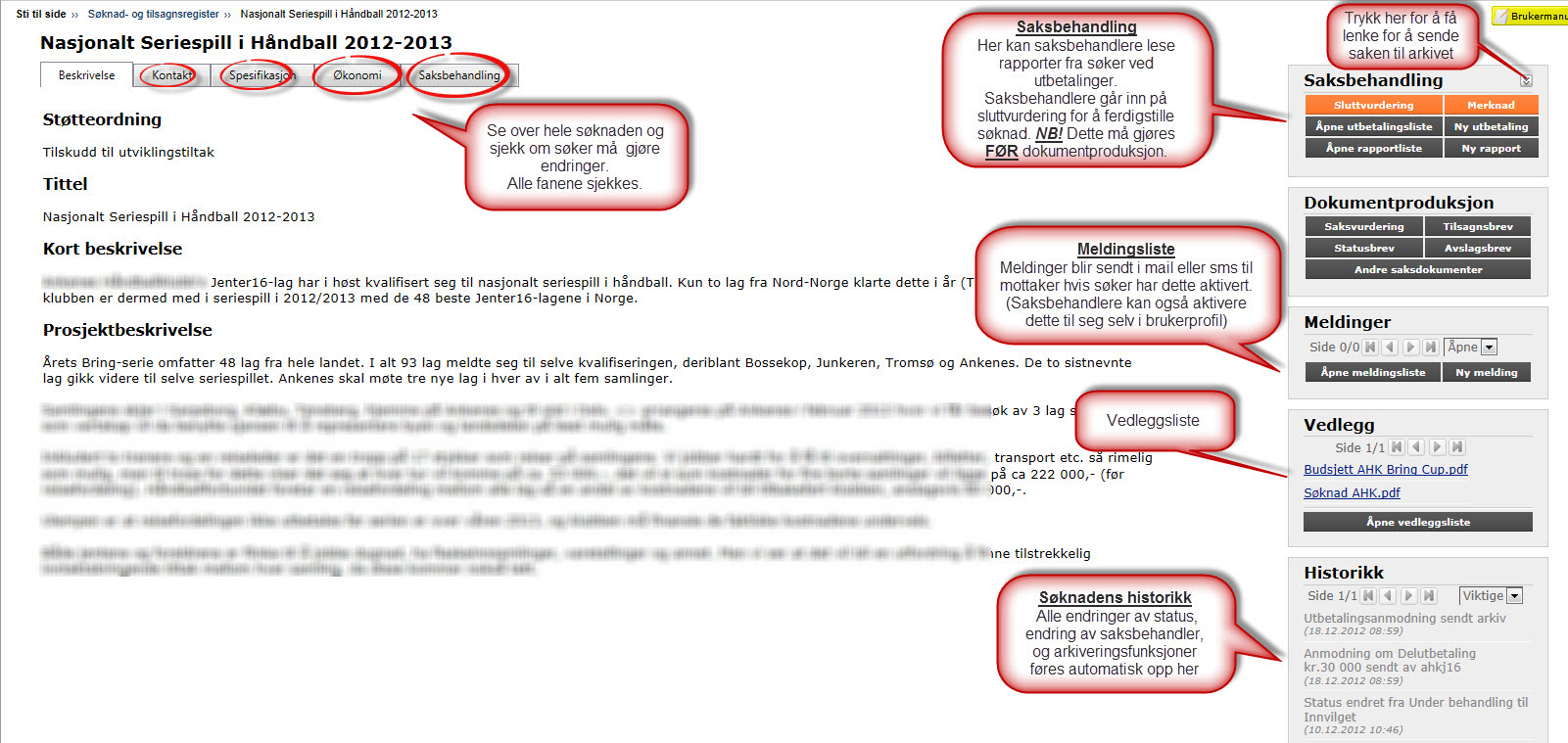 Saksbehandling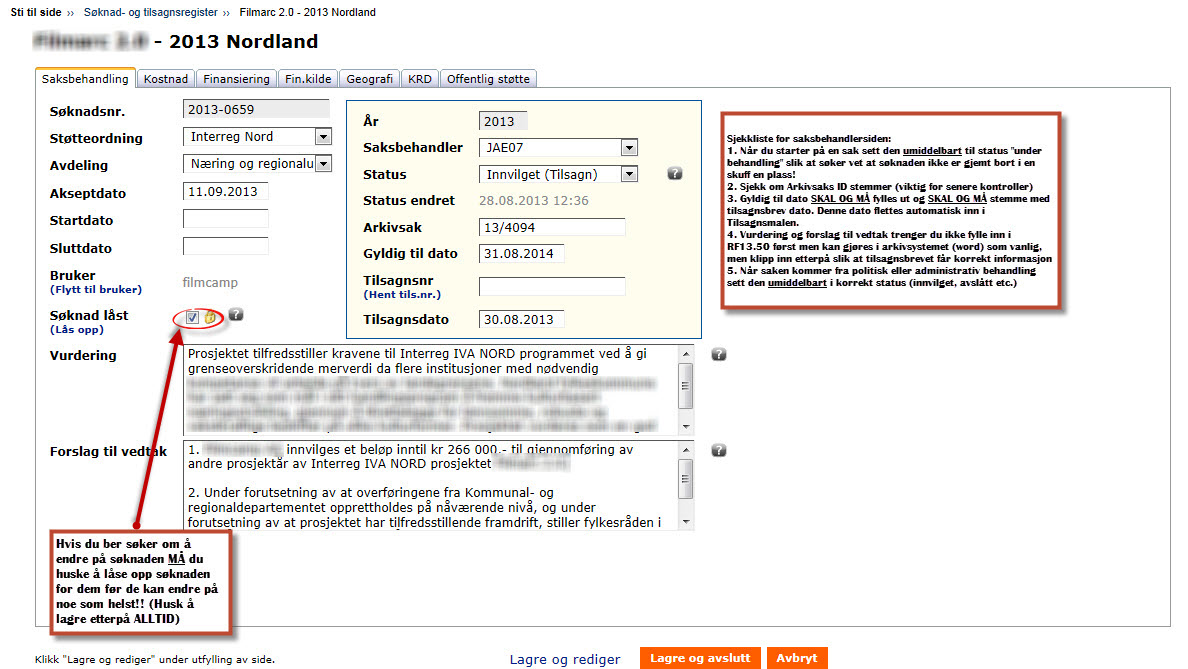 Saksbehandling - Finansiering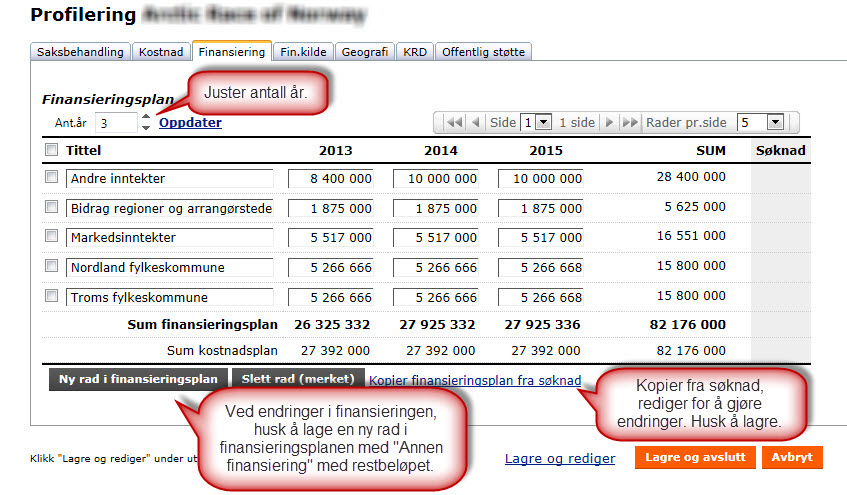 Saksbehandling - Kostnad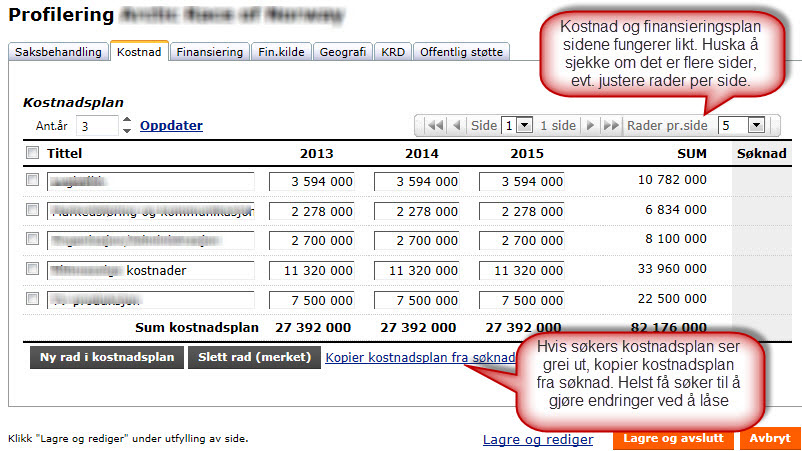 Saksbehandling - Finansieringskilde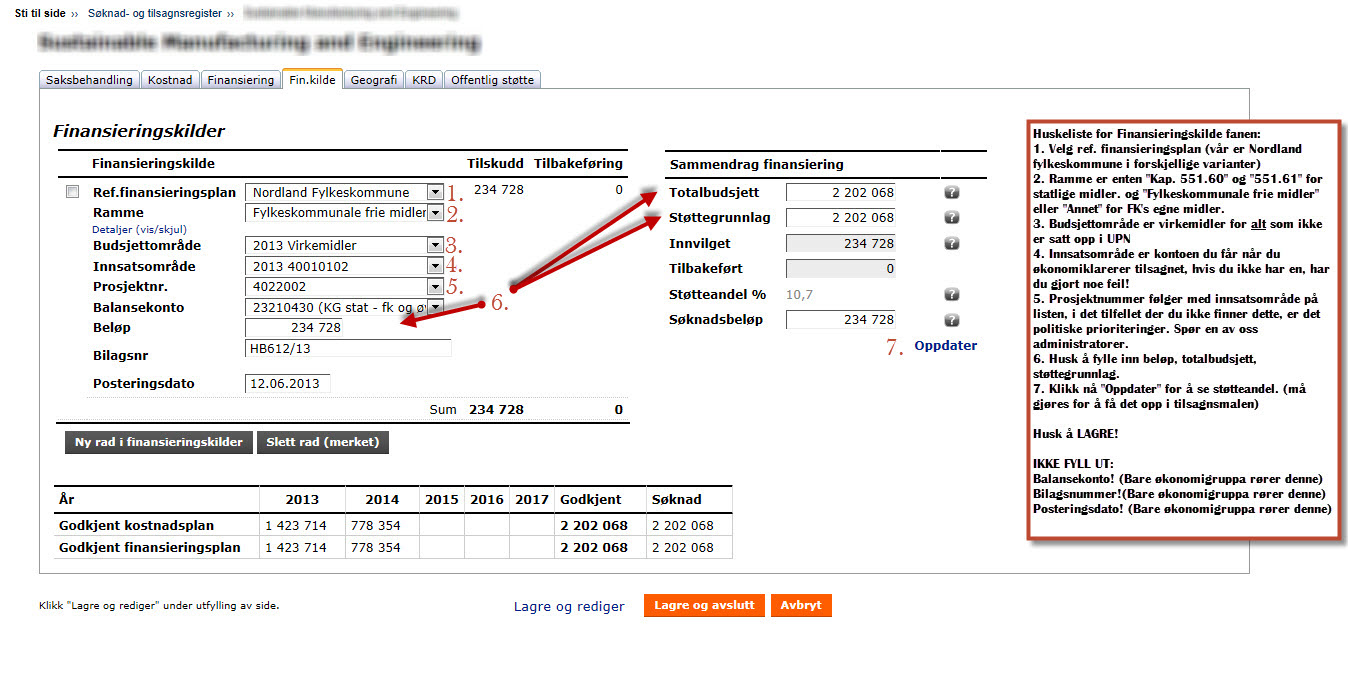 Saksbehandling - KRD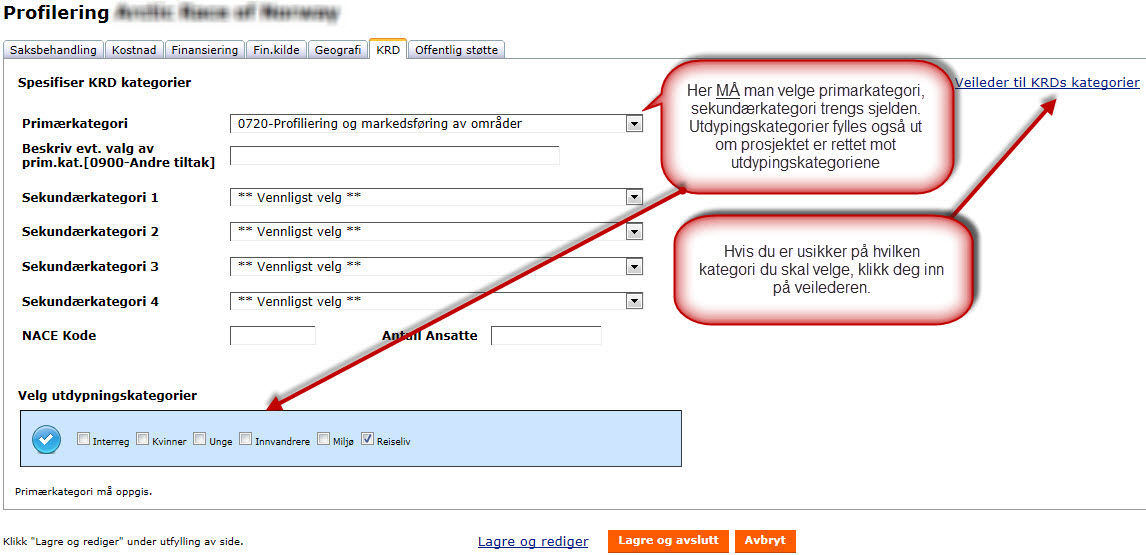 Saksbehandling - Offentlig støtte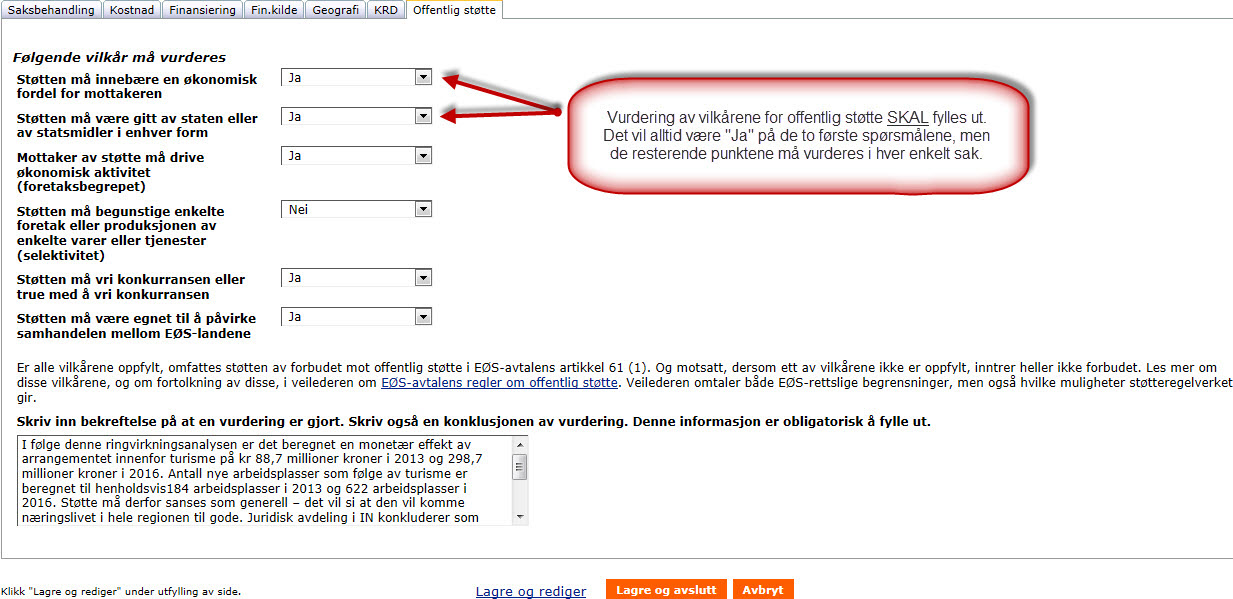 